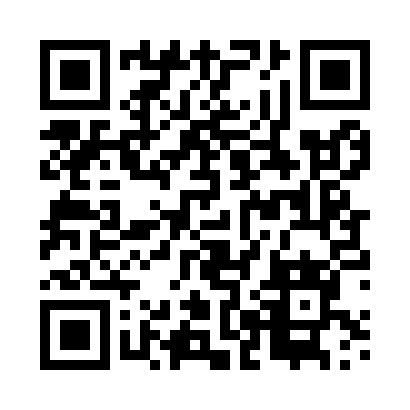 Prayer times for Rosochy, PolandWed 1 May 2024 - Fri 31 May 2024High Latitude Method: Angle Based RulePrayer Calculation Method: Muslim World LeagueAsar Calculation Method: HanafiPrayer times provided by https://www.salahtimes.comDateDayFajrSunriseDhuhrAsrMaghribIsha1Wed2:525:1912:435:508:0810:242Thu2:495:1712:435:518:1010:273Fri2:455:1512:435:528:1210:304Sat2:425:1312:435:538:1310:335Sun2:385:1212:435:548:1510:366Mon2:355:1012:435:558:1610:407Tue2:315:0812:435:568:1810:438Wed2:285:0612:435:578:2010:469Thu2:285:0512:435:578:2110:4910Fri2:275:0312:435:588:2310:5011Sat2:265:0212:425:598:2410:5112Sun2:265:0012:426:008:2610:5113Mon2:254:5912:426:018:2710:5214Tue2:254:5712:426:028:2910:5315Wed2:244:5612:426:038:3010:5316Thu2:234:5412:436:048:3210:5417Fri2:234:5312:436:058:3310:5518Sat2:224:5112:436:058:3410:5519Sun2:224:5012:436:068:3610:5620Mon2:214:4912:436:078:3710:5621Tue2:214:4812:436:088:3910:5722Wed2:204:4612:436:098:4010:5823Thu2:204:4512:436:098:4110:5824Fri2:204:4412:436:108:4310:5925Sat2:194:4312:436:118:4411:0026Sun2:194:4212:436:128:4511:0027Mon2:194:4112:436:128:4611:0128Tue2:184:4012:436:138:4711:0129Wed2:184:3912:446:148:4911:0230Thu2:184:3812:446:148:5011:0231Fri2:174:3712:446:158:5111:03